CONTRALORÍA SOCIAL    CAPACITACIÓN DEL COMITÉ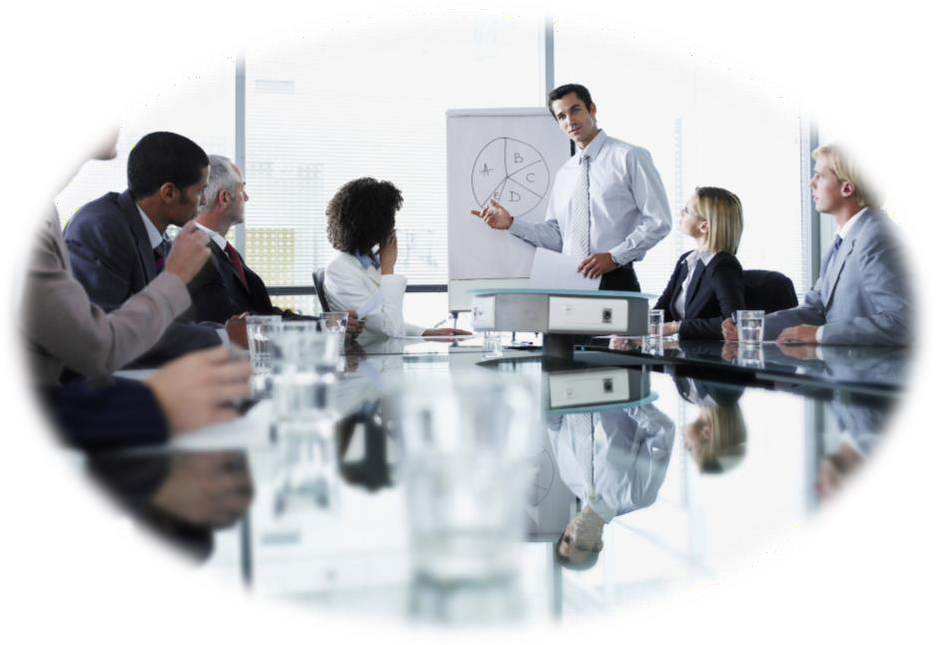  .4100    Contenido TemáticoInducción a la Contraloría SocialAntecedentesObjetivosBeneficios de la CSEstructura OrganizativaComités de Contraloría SocialFunciones del responsable de Contraloría Social en la InstanciaEjecutora y Funciones de los integrantes del CCSAcciones de Vigilancia del CCSFormatos y su LlenadoSolicitud de información y estrategias de vigilanciaMecanismos para la captación y seguimiento de quejas y denunciasInducción a la Contraloría SocialLa Contraloría Social es la participación activa de los beneficiarios para supervisar y vigilar que la gestión gubernamental y el manejo de los recursos federales que reciben las Universidades Públicas se realicen con transparencia, eficacia y honradez.    Antecedentes:En el año 2001 la secretaría de Educación pública (SEP) empezó a llevar a cabo diversas estrategias para que las Instituciones de Educación Superior (IES) realizaran diversos ejercicios de planeación concursables y participativos, los cuales son elaborados por las  principales áreas estratégicas de trabajo, tal como la académica, de vinculación, de planeación    y evaluación,  así como la de administración, con la finalidad de mejorar y asegurar la calidad de los Programas Educativos (PE), así́ como los servicios que ofrecen.    Objetivo Contraloría Social:Conocer los criterios generales para el cumplimiento de las disposiciones en materia de la promoción de Contraloría Social (CS) 2023, para que los beneficiarios o Integrantes del comité (s) vigilen la aplicación correcta de los recursos públicos federales asignados a las Instancias Ejecutoras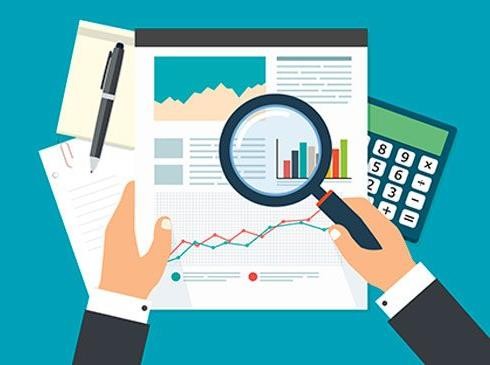 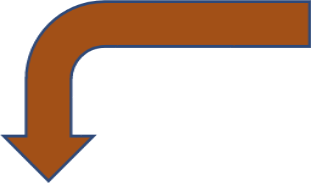 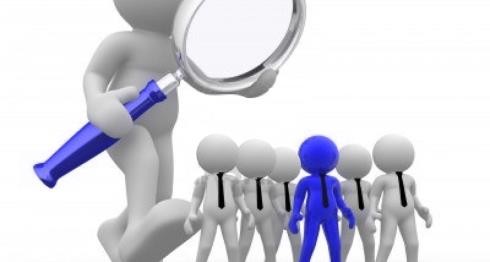 Comités de ContraloríaSocialEstructura Organizativa:InstanciasEjecutorasSecretaria de la función publicaPoblación BeneficiariaOtros Actores Interesados(CPC ́s, OSC, etc.)Organizaciones Sociales y Civiles e Instituciones  Las personas son el punto crucial de la Contraloría Social, pues     son quienes operan e implementan las acciones de vigilanciay	reportan	irregularidades	ante	las	dependenciascorrespondientes.Órganos de Control (OIC y OEC)Instancias Normativas     Beneficios:Ciudadaniza el combate a la corrupción y a la impunidad en los programas federales dedesarrollo social.Vigila las acciones gubernamentales para influir en la correcta aplicación de los recursos            públicos y en la mejora de la gestión públicaInhibe el uso de los programas para fines distintos al desarrollo socialDota	de	herramientas	a	la	ciudadanía	y	población	beneficiara	para	identificar	ydenunciar posibles irregularidadesFortalece la transparencia y rendición de cuentasPermite el acercamiento entre el Gobierno y la ciudadanía e incrementa la confianzaComité de Contraloría Social      Deberá de contar con las siguientes características:Nombre del Comité de CS del PRODEP de la Instancia Ejecutora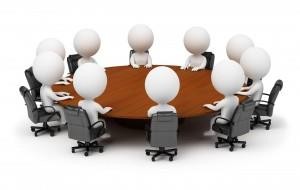 Vigencia: Un año, con posibilidad de renovación de dos añosIntegrantes del Comité: Deberán ser elegidos mediante una convocatoria pública abierta entre los miembros de la comunidad estudiantil, académica y administrativa de la IENúmero	de	integrantes:	Serán	mínimo	dos	y	máximo	cuatromiembros. (Promover mismo número de hombres y mujeres.)   Documentos de Contraloría SocialLos documentos normativos de la Contraloría Social son para planear, operar y dar seguimiento a las actividades de Contraloría Social 2023, para generar acciones de seguimiento, supervisión y vigilancia a los recursos autorizados a los programas sociales. Asimismo, estos son elaborados por la Instancia Normativa.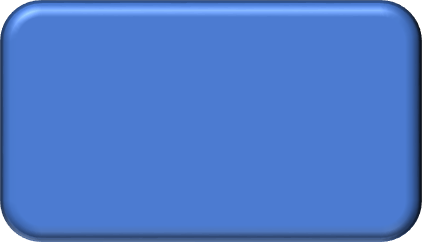 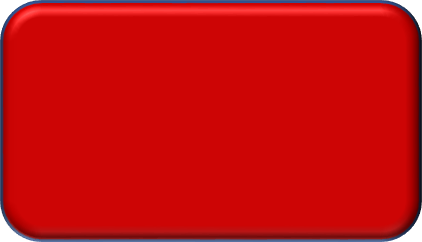 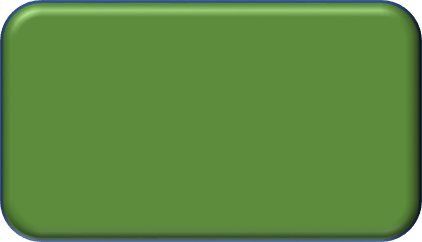 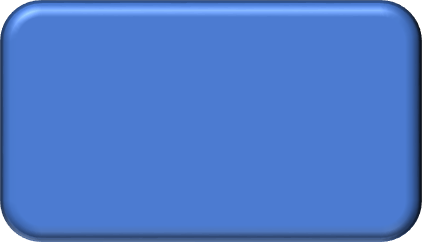 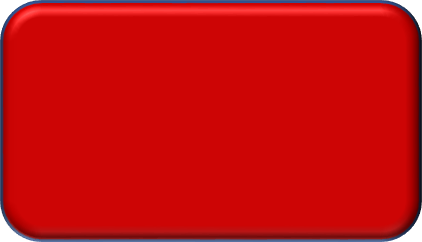 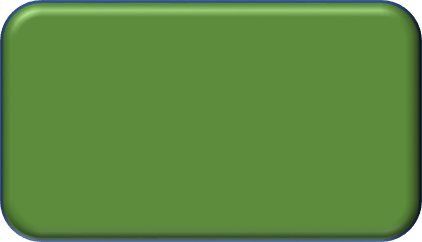    Esquema de Contraloría SocialDocumento rector para planear, operar y dar seguimiento a las actividades de CS, para generar acciones de seguimiento, supervisión y vigilancia.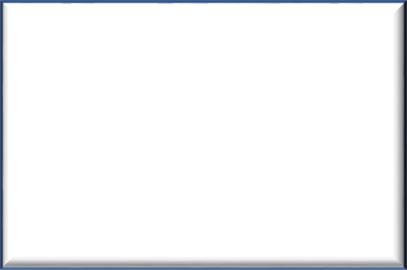 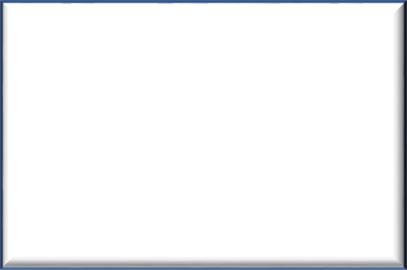 Estrategia para realizar las actividades de promoción, de acuerdo a las características de cada programa federal de desarrollo social, que debe realizar y coordinar la dependencia o entidad de la Administración Pública Federal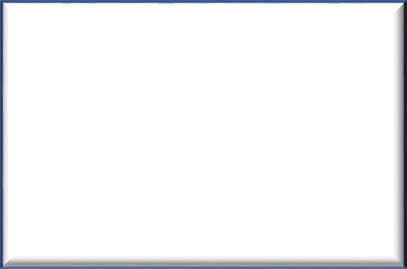 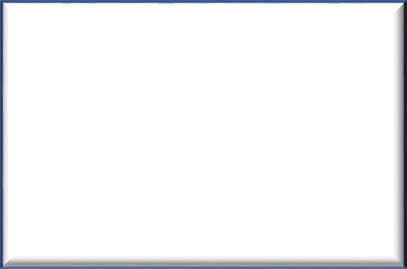   Guía Operativa de Contraloría SocialEs un documento que interpreta el mandato de los Lineamientos para la promoción y operación de la Contraloría Social en los programas federales de desarrollo social; o sea, indica cómo realizar las actividades de CS.Éste señala los procedimientos que deberán seguir los Responsables de la CS nombrados en cada una de las universidades Tecnológicas y Politécnicas (Instancias Ejecutoras), que resultaron beneficiadas por el PRODEP, con el propósito de promover y dar seguimiento a la CS en la operación de programas. Responsable de Contraloría Social en la Instancia EjecutoraEn cada Instancia Ejecutora beneficiada con recursos del    Programa, se    deberá   de    nombrar    a    un Responsable de la Contraloría Social (RCS), el cual coadyuvará   para realizar   todas las actividades de planeación, promoción y operación, así́   como   el seguimiento de la CS, en el marco de los “Lineamientos para la promoción y operación de la Contraloría   Social   en   los   programas   federales   de desarrollo social”.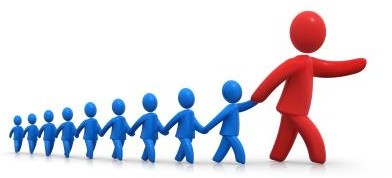  Funciones del responsable de Contraloría Social     en la Instancia EjecutoraTomar la capacitación de la CS que la IN le proporcionaráElaborar el PITCS y capturarlo en el SICS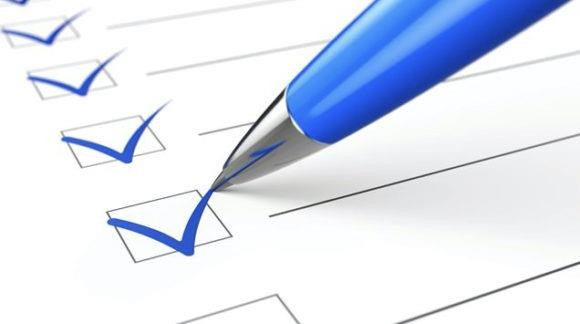 Verificar que los beneficiarios del programa federal cumplan con los requisitosde acuerdo con la normatividad aplicableDifundir las Actividades de CS en la página electrónica institucional, deacuerdo con el guion entregado por la INCoadyuvar para formar el Comité de Contraloría Social, registrar en el SICS e imprimir la constancia y entregarla al comitéRealizar los Materiales de Capacitación para los miembros del Comité, basándose en la metodóloga de la Capitación elaborada por la Instancia normativaCapacitar a los miembros del o los Comité (s) en materia de Contraloría SocialReportar a través del SICS la información relacionada con la planeación, promoción y operación; así́ como el seguimiento de las actividades de la Contraloría Social del Programa Federal Social vigenteDistribuir los Materiales de Difusión de la IN e Incorporarlos en el SICS y realizar lay difusión de éstosRealizar la asesoría en todas las actividades de la Contraloría Social a los integrantes del CCS o beneficiarios que lo solicitenAsesorar a los miembros del Comité en el llenado del Informe Anual del Comité deContraloría Social y capturarlo en el SICSResponder todos los requerimientos de la Instancia Normativa, de la secretaría de la Función Pública, del Órgano Estatal de Control, o en su caso de la Auditoría Superior de la Federación.Estar al pendiente de responder en tiempo y forma todos los requerimientos de lasactividades de Contraloría Social de acuerdo a las fechas establecidasRecibir las quejas y denuncias sobre la aplicación y ejecución del Programa, recabar la información de estas y en su caso, presentarlas junto con la información recopilada al RCS de la IN, a efecto de que se tomen las medidas a que haya lugarRecibir las quejas y denuncias que puedan dar lugar a la finca miento de responsabilidades administrativas, civiles o penales relacionadas con el Programa, así́ como turnarlas al Órgano Estatal de Control (OEC) y al Responsable de CS de la DGUTyP para su atención y seguimientoDeberá de realizar reuniones con los beneficiarios del programa federal, con la participación de los integrantes del CCS, a fin de promover que realicen actividades de CS, así como que expresen sus necesidades, opiniones, quejas y denuncias y las peticiones relacionadas con el programa federal, por cada reunión levantar una minuta y subirla al SICS.Al final del ejercicio elaborar un Reporte para mejorar las actividades de laContraloría Social para el próximo ejercicio y enviarlo a la Instancia NormativaEl RCS en la IE es el responsable de subir la información de CS en el SICS y guardar todos los documentos, formatos, reportes originales. Acciones de Vigilancia del CCSVigilar que se difunda información suficiente, veraz y oportuna sobre la operación del programa federal.Vigilar que el ejercicio de los recursos públicos para las obras, apoyos o servicios sea oportuno transparente y conapego a lo establecido en las reglas de operación.Vigilar que los beneficiarios del programa federal cumplan con los requisitos para tener esa característica.Vigilar que se cumpla con los periodos de ejecución de las obras o de la entrega de los apoyos o servicios.Vigilar que exista documentación comprobatoria del ejercicio de los recursos públicos y de la entrega de las obras,apoyos o servicios.Vigilar que el programa federal no se utilice con fines políticos, electorales, de lucro u otros distintos al objeto delprograma federal.Vigilar que el programa federal no sea aplicado afectando la igualdad entre mujeres y hombres.Vigilar que las autoridades competentes den atención a las quejas y denuncias relacionadas con el programa federal.Recibir las quejas y denuncias sobre la aplicación y ejecución de los programas federales, recabar la información de estas y, en su caso, presentarlas junto con la información recopilada a la Representación Federal o Estatal, a efecto de que se tomen las medidas a que haya lugar.Recibir las quejas y denuncias que puedan dar lugar al financiamiento de responsabilidades administrativas, civiles o penales relacionadas con los programas federales, así como turnarlas a las autoridades competentes para su atención (Instancia Normativa y al OEC o a la SFP). Formatos y su llenado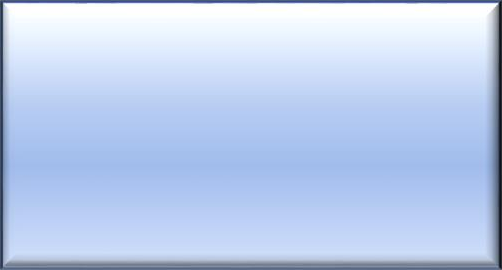 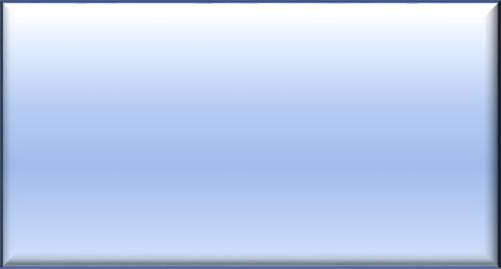 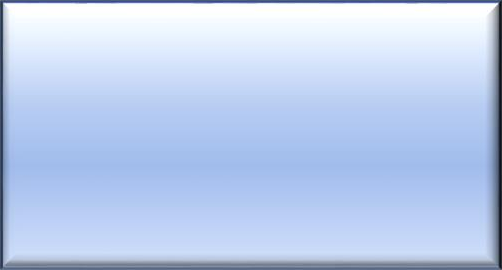 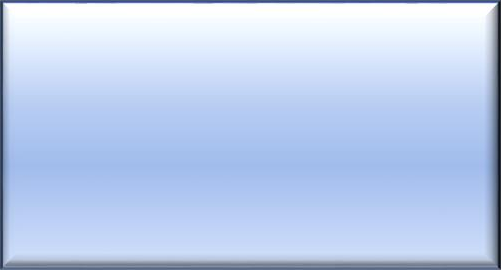 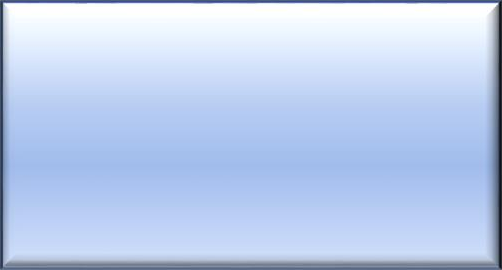 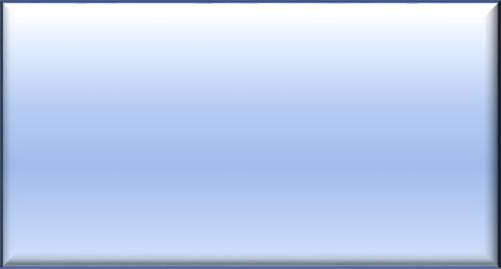 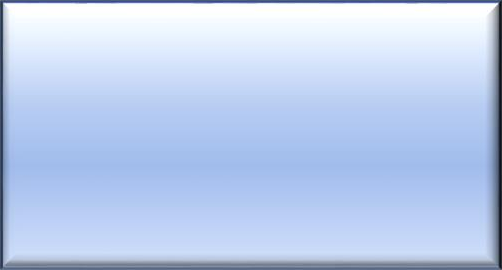 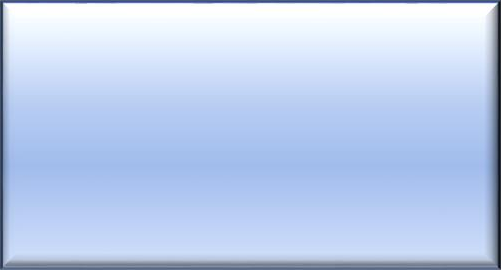 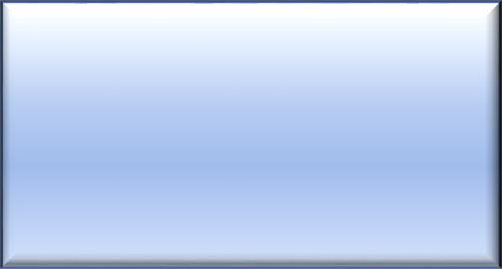 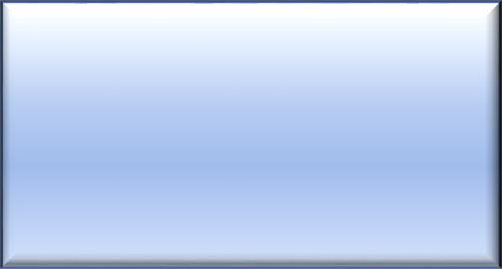         Anexo 1 PITCS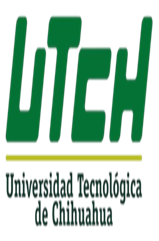 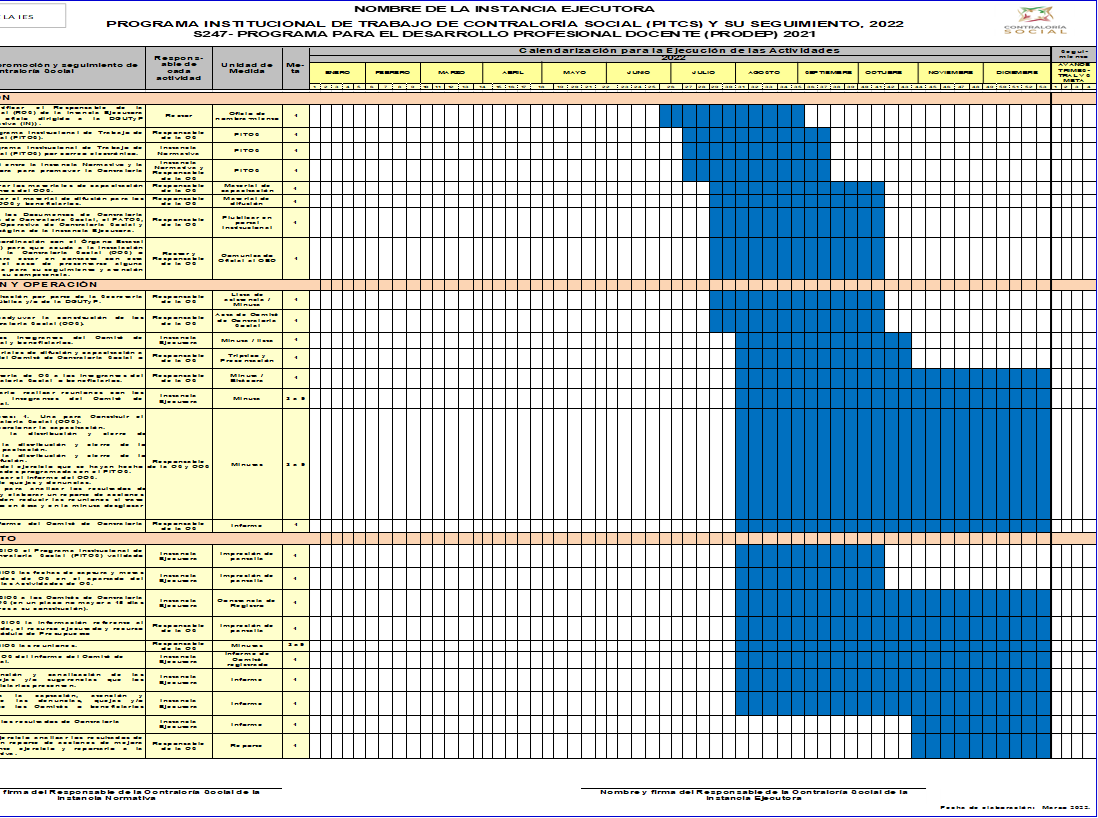 El PITCS contiene las actividades de CS que deberán realizarse durante el periodo de vigilancia 2021, así como la calendarización de estas.Cuentan con 30 días naturales para subirlo en la página de la Universidad, en la sección de documentos requisita dos de la CS y de la DGTUyP, después de la fecha de elaboración. Elaboración del PITCSLos cambios que se le hacen a este documento son:Logo de la IES, colocar el logo de la UniversidadNombre de la UniversidadActividad 12, al menos 1 deben poner en metaNombre y Firma del responsable de CSFecha de elaboración.Una vez llenado el PITCS, se firma y se guarda en PDFEl nombre del archivo se debe de guardar como: PITCS UTCH (Iniciales de la Universidad, ejemplo: PITCS UTCH (PITCS de la UT de Chihuahua)Se envía a la DGUTyP para su validación (antes de subirlo en la página de laUniversidad en sección Formatos Confidenciales  Anexo 2 Minuta de ReuniónEs importante recordar que el Responsable de CS tiene que levantar una minuta por cada reunión de CS (Anexo 3), la cual será firmada al menos por un servidor público de la IE, integrantes del comité y un beneficiario.Antes de la primera reunión el Responsable de CS ya debió haber cumplido con la elaboración del Material de difusión y de Capacitación y validados por el Responsable de la IN (DGUTyP).Así como haber enviado el (los) Archivo (s) de material (es) de Capacitación con el siguiente nombre:MCAPACITACION-UTCH-PRODEP 2023 y el archivo de Material de Difusión: MDIFUSION-UTCH-PRODEP 2023Posteriormente se procede a identificar las reuniones a llevar a cabo y finalmente se formalizan losobjetivos.     Objetivos de la Reunión:Constituir el Comité de Contraloría SocialCapacitar a los integrantes del Comité de CSSupervisar la Distribución del presupuesto asignadoSupervisar la distribución y cierre de los materiales de capacitaciónSupervisar la distribución y cierre de los materiales difusiónVerificar que se hayan realizado todas las actividades programadas el PITCS al cierre del añoRealizar el informe final de CCS y subirlo a la página de la UTCHElaborar reporte final de quejas y denunciasAnalizarlos resultados y elaborar un reporte final de C.S. y acciones de mejora para el ejercicio fiscal siguienteEl (los) objetivo (s) se eligen de acuerdo a los puntos a tratar en la reunión y el nombre del archivo en la minuta, depende del número de objetivo, Por ejemplo: Reunión para constituir el Comité, nombre del archivo se llamará:A2-1-Utch (Significa Anexo 2 del Objetivo 1 de la Universidad Tecnológica de Chihuahua)  Elaboración de Minuta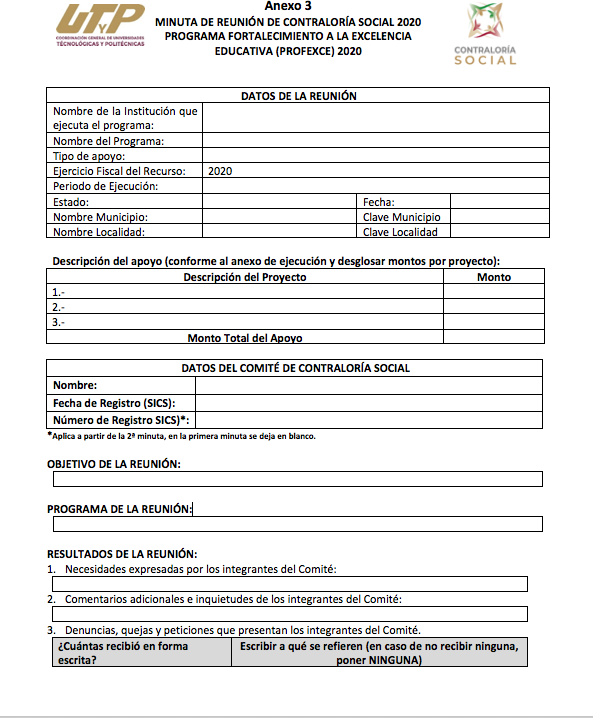 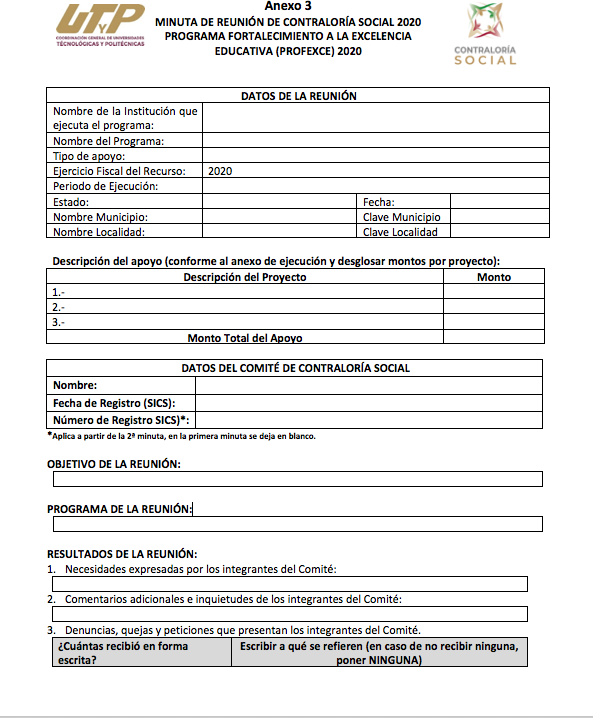 Nombre del Comité de Contraloría Social: Universidad Tecnológica de Chihuahua – CCS PRODEP  2023 (Ejemplo)Resultados de la reunión, al menos registrar un comentario en los puntos 1 y 2Nombre de la Institución: UniversidadTecnológica o Politécnica Nombre del Programa: PRODEP Tipo de Apoyo: FinancieroEjercicio Fiscal: 2023 Periodo de Ejecución: OCTUBRE A DICIEMBRE 2023para PRODEPAquí se van a describir los datos del apoyo (conforme al anexo de ejecución y desglosar los montos por proyecto), Fecha de registro y número de registro en el SICS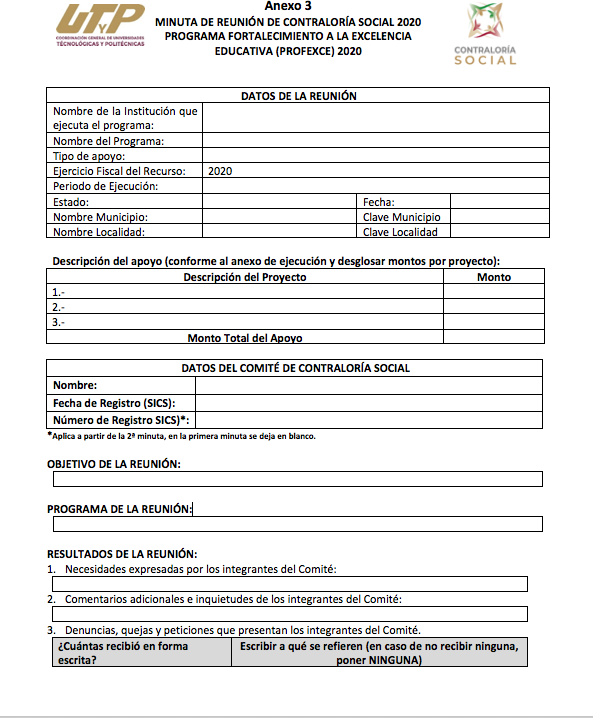 Esta minuta es la más importante de todas y en Acta de Constitución del comité Objetivos de la ReuniónConstituir el Comité de Contraloría SocialCapacitar a los integrantes del Comité de CSSupervisar la Distribución y cierre del presupuesto asignadoSupervisar la distribución y cierre de los materiales de capacitaciónSupervisar la distribución y cierre de los materiales de difusiónVerificar que se hayan realizado todas las actividades programadas en el PITCS al cierre del añoRealizar el informe final CCS y subirlo la página de la UTCHAnalizar los resultados y elaborar un reporte final de C.S. y acciones de mejora para el siguiente ejercicio fiscalEl Objetivo lo van a poner tal cual de esta lista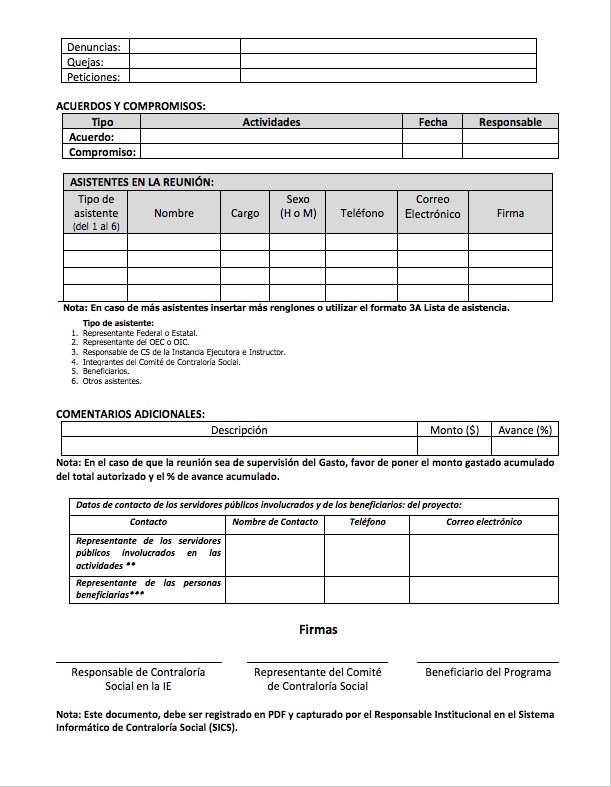 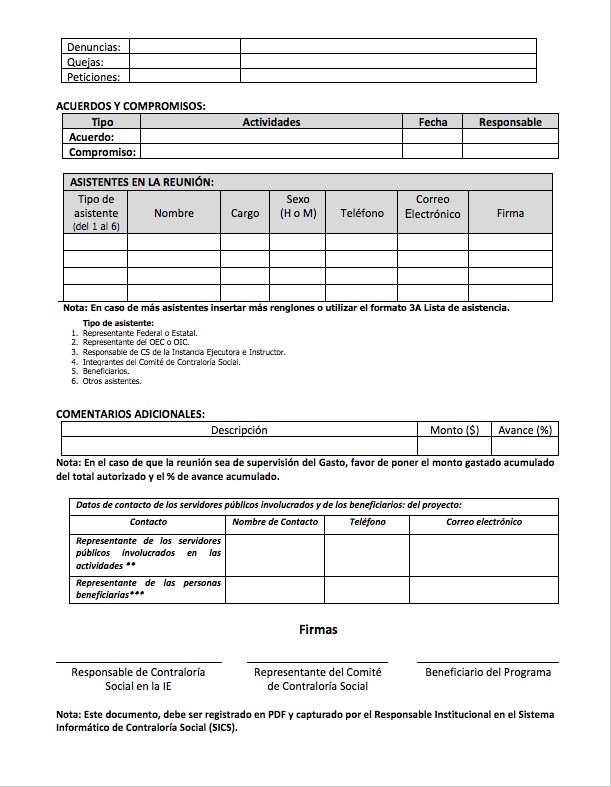 En el caso de que la reunión sea de supervisión del Gasto, favor de poner el monto gastado acumulado del total autorizado y el % de avance acumulado.Firma primeramente el Responsable de CS de la IE, el representante del CCS y un beneficiario del ProgramaEn la segunda hoja, van a quedar asentados los acuerdos a los que llegaron, así como los compromisos para la siguiente reuniónSe registrarán los tipos de asistentes a la reunión, en caso de que haya más asistentes utilizar el formato. Aquí van los Datos de contacto de los servidores públicos involucrados y de los beneficiarios del proyecto  Anexo 3 Acta de Constitución del Comité de CS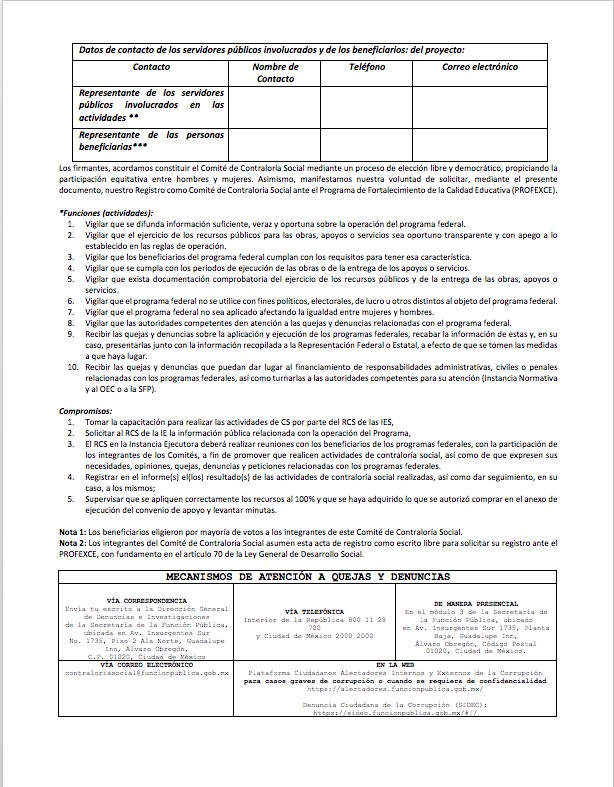 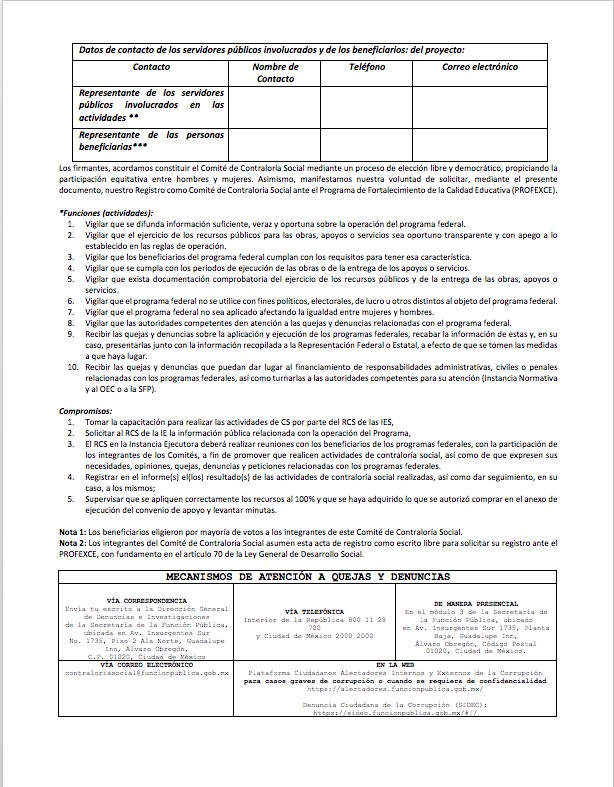 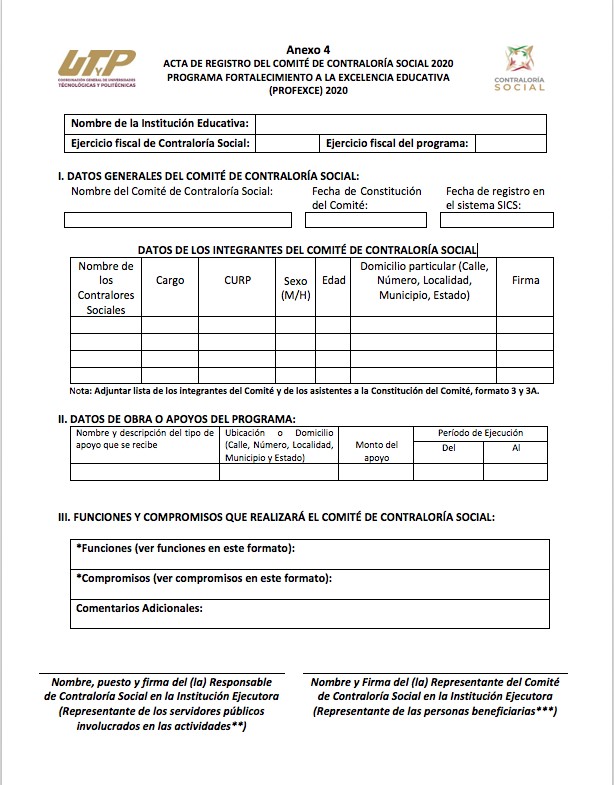 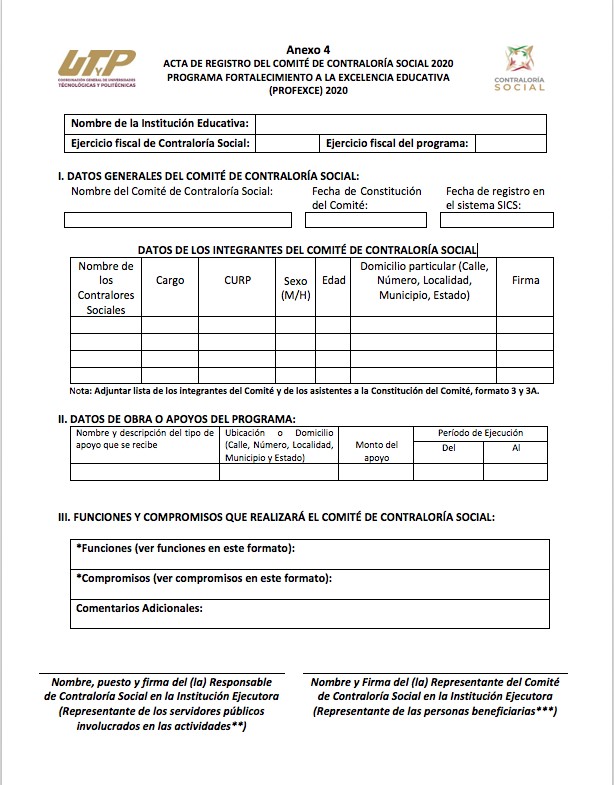 Una vez realizada ladifusión de Contraloría Social y se hayan reunido los beneficiarios y demás tipos de asistentes para conformar el Comité́. anexo 3, elegido por mayoría de votos, el Responsable de Contraloría Social procede al llenado del anexo A3 que corresponde al Acta de Constitución del Comité para prodep 2021Los beneficiarios eligen por mayoría de votos a los integrantes de este CCS. Los integrantes del CCS asumen esta acta de registro como escrito libre para solicitar su registro, con fundamento en elartículo 70 de la Ley Generalde Desarrollo Social.Se debe capturar a más tardar dentro de los 15 días hábiles, posteriores a la fecha de su constituciónEsta es la segunda hoja del Acta de Constitución del Comité́ donde se mencionan las funciones y compromisos que debe seguir el Comité́ de CS     Compromisos del Comité de CSLos Compromisos del Comité́ de CS son los siguientes:Tomar la capacitación para realizar las actividades de CS por parte del RCS de las IES.Solicitar al RCS de la IE la información pública relacionada con la operación del Programa.El RCS en la Instancia Ejecutora deberá realizar reuniones con los beneficiarios de los programas federales, con la participación de los integrantes de los Comités, a fin de promover que realicen actividades decontraloría social, así́ como de que expresen sus necesidades, opiniones, quejas, denuncias y peticionesrelacionadas con los programas federales.Registrar en el informe(s) el(los) resultado(s) de las actividades de contraloría social realizadas, así comodar seguimiento, en su caso, a los mismos.Supervisar que se apliquen correctamente los recursos al 100% y que se haya adquirido lo que se autorizó́ comprar en el anexo de ejecución del convenio de apoyo y levantar minutasAnexo 4 Acta de Sustitución de un integrante delComité de CS	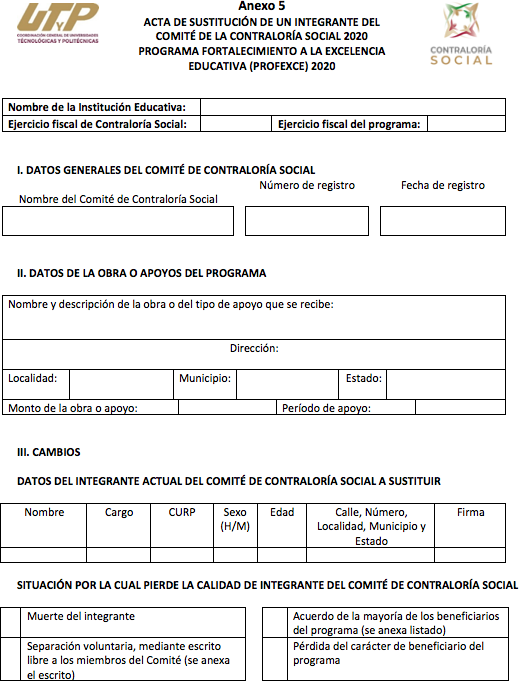 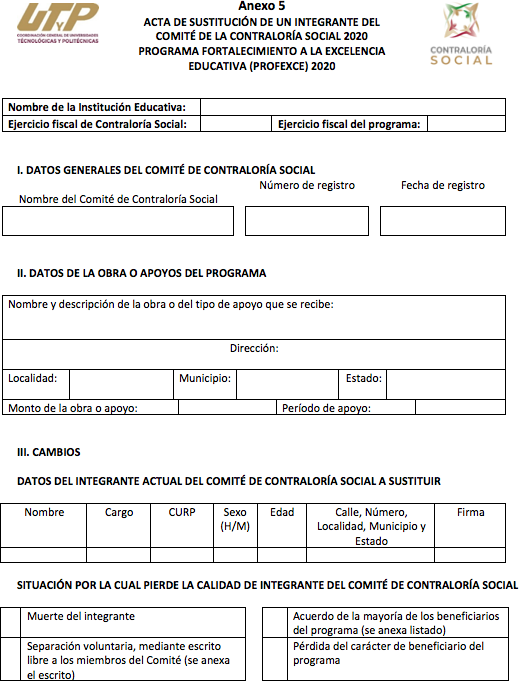 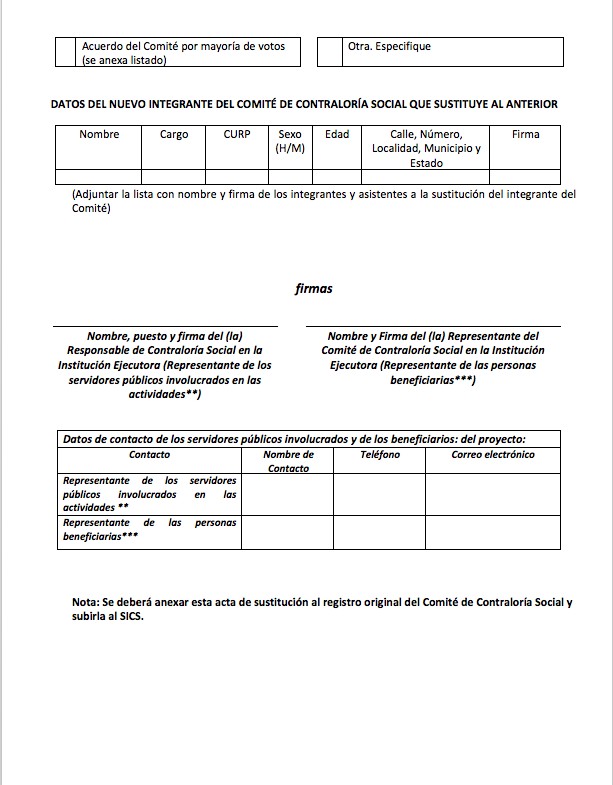 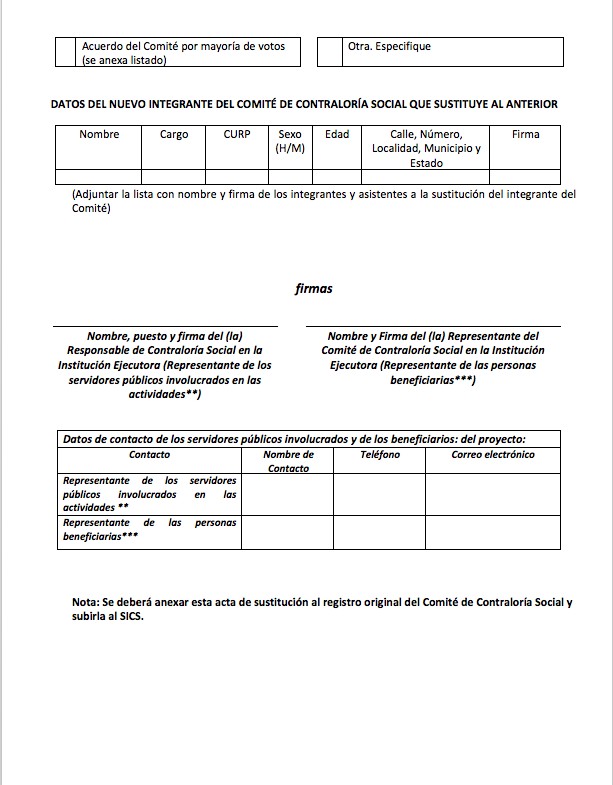 En la sección III se reporta el nombre primeramente del anterior integrante y posteriormente del nuevo integranteEn la sección I datos generales y en la sección II datos de la obra o apoyos del programa, Van los mismos datos reportados en la minuta 3Datos de contacto de siempre, del representante del CS y del representante del comité del CSAnexo 5. Solicitud de Información y Estrategias deVigilancia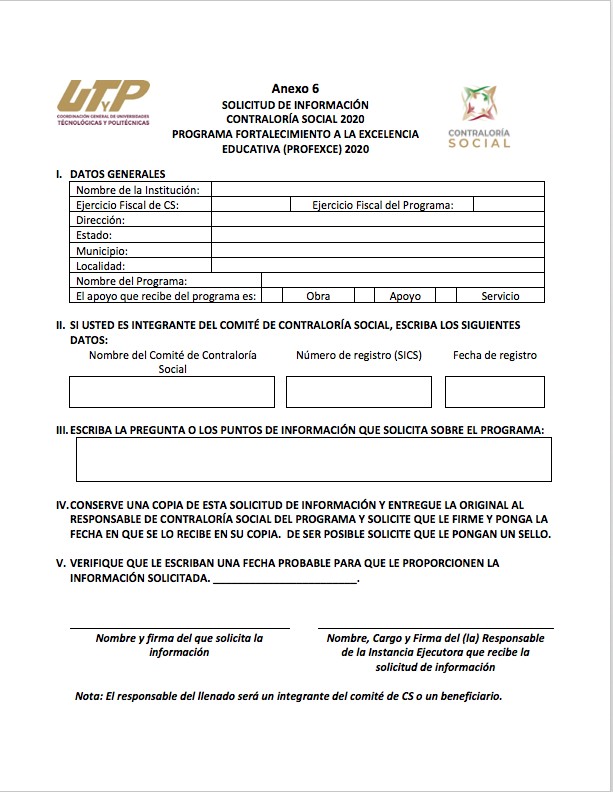 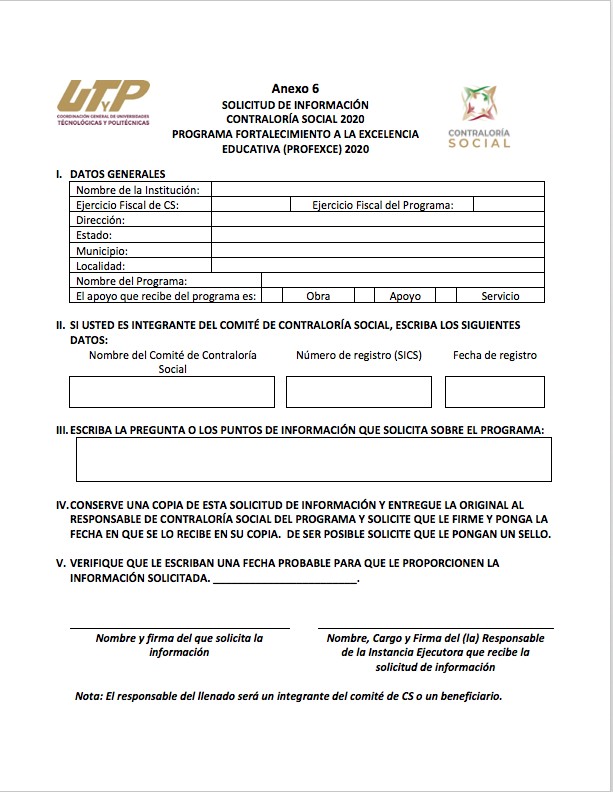 En caso de que los integrantes del comité́ tengan preguntas relacionadas con la operación del programa, dichos cuestionamientos podrán formularse utilizando el formato solicitud de información (anexo 7 para el caso PRODEP y el responsable de la CS resolverá sus dudas.Anexo 7. Informe Final del Comité de ContraloríaSocial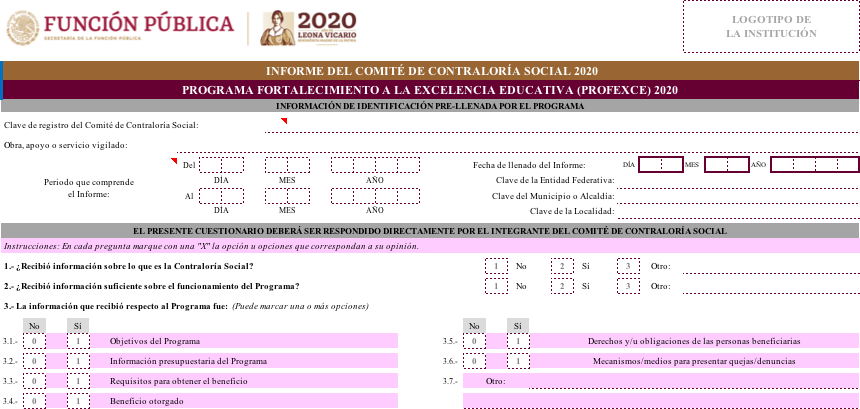 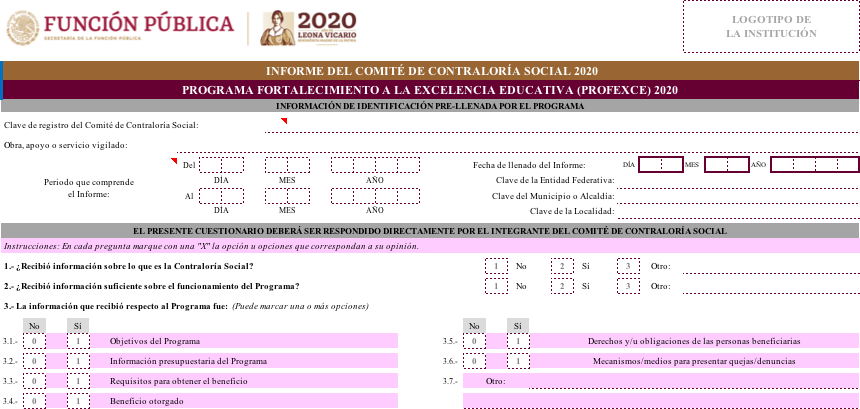 El Comité́ de Contraloría Social en su reunión número 7 (objetivo 7), contestarán el formulario del Informe Final.El Responsable pondrá el logotipo de su Universidad, verificar que se encuentre llenado y firmado correctamente y seencargará de subirlo a la página de la Universidad.El informe final deberá subirse a más tardar a los 30 días naturales posteriores a su ejecución y deberá estar en el SICS antes del 31 de diciembre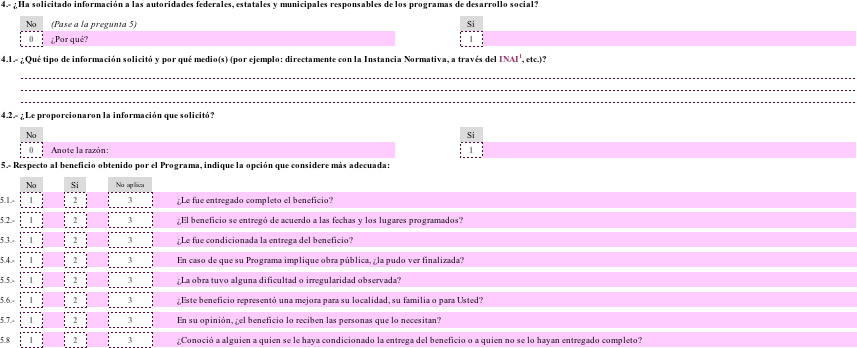 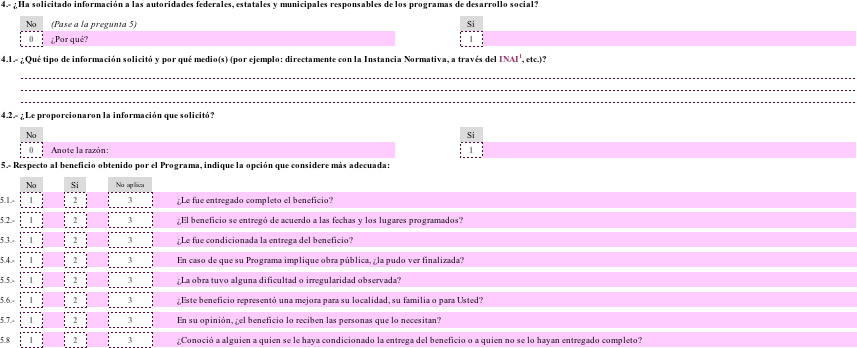 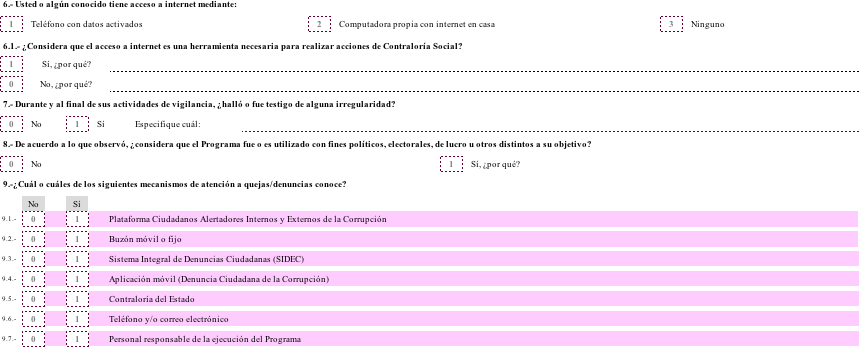 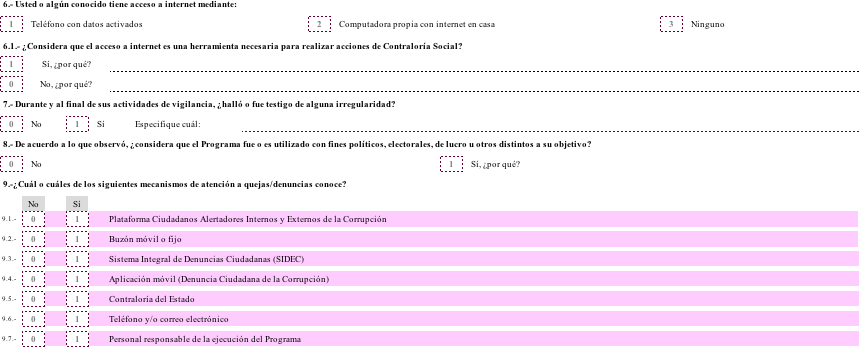 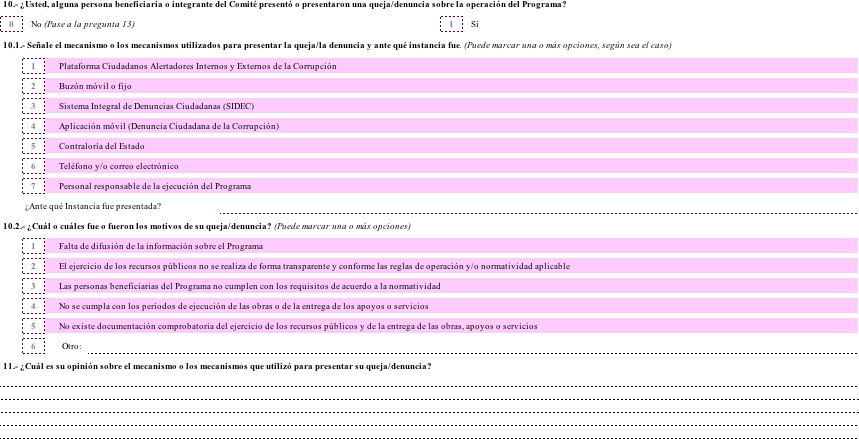 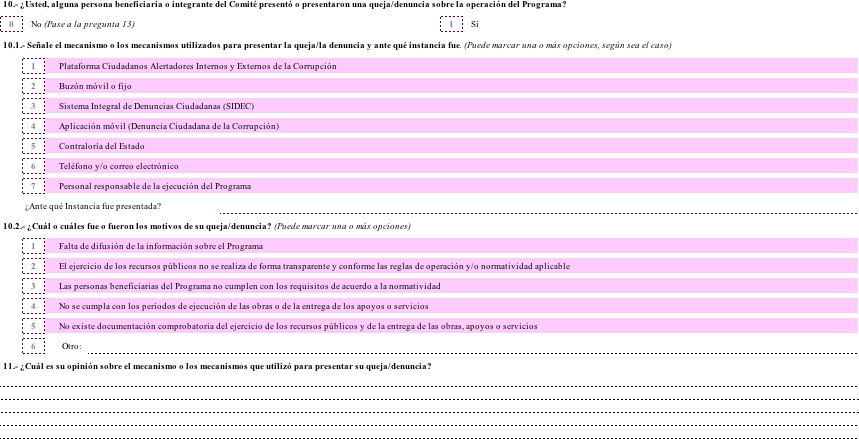 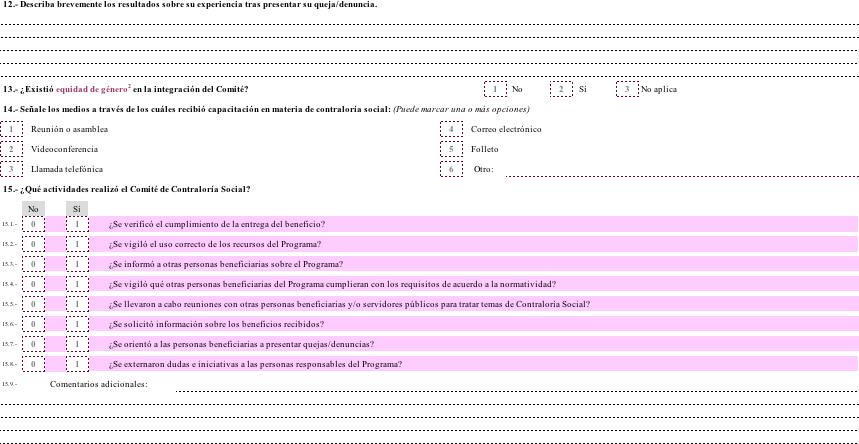 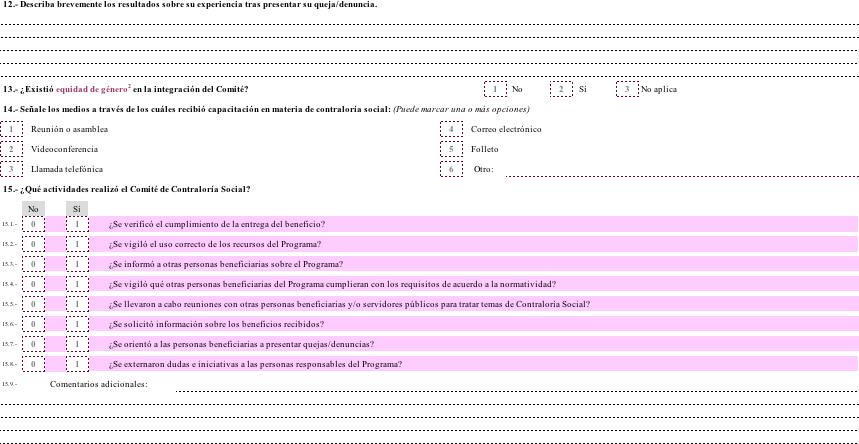 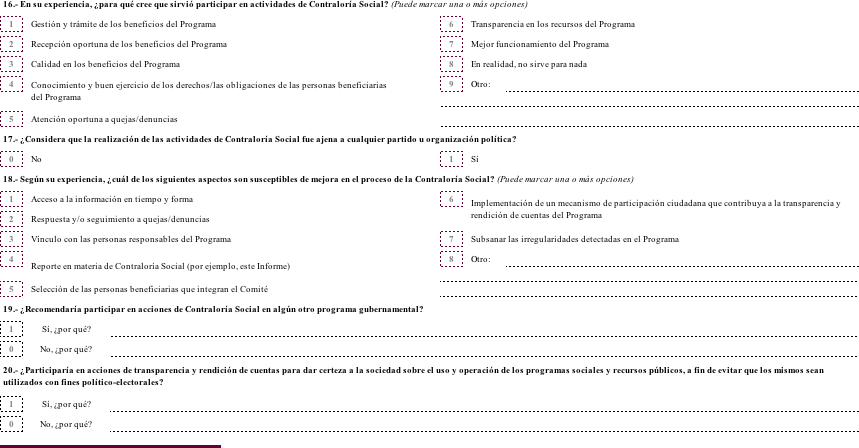 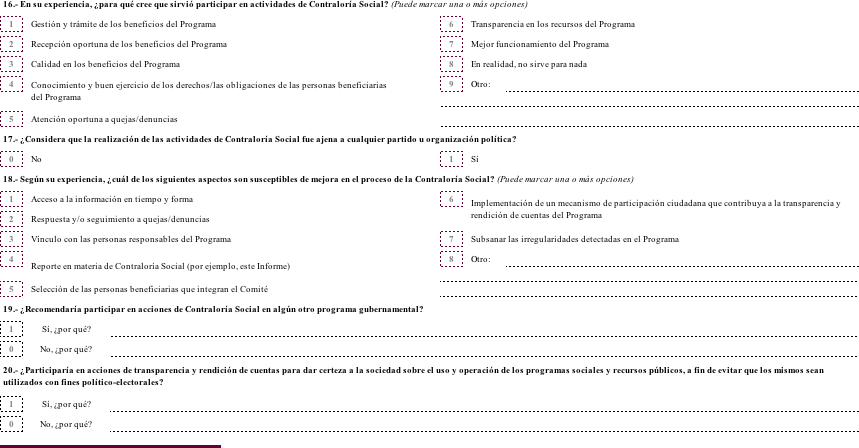 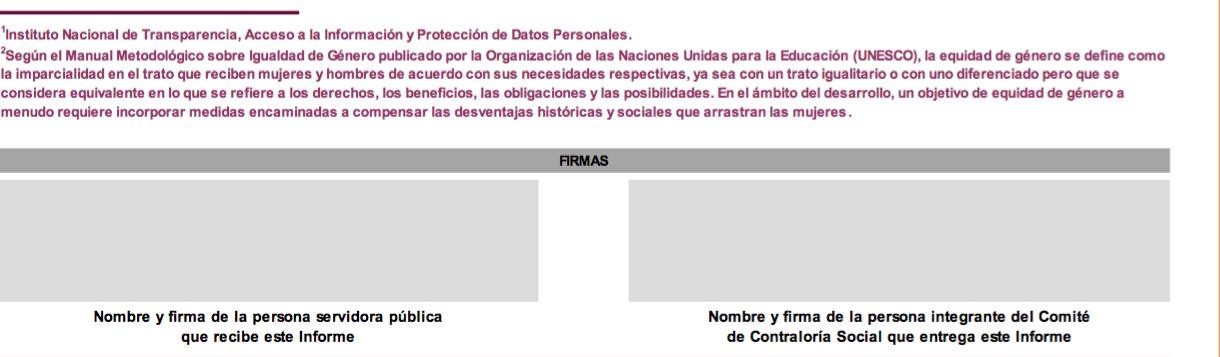 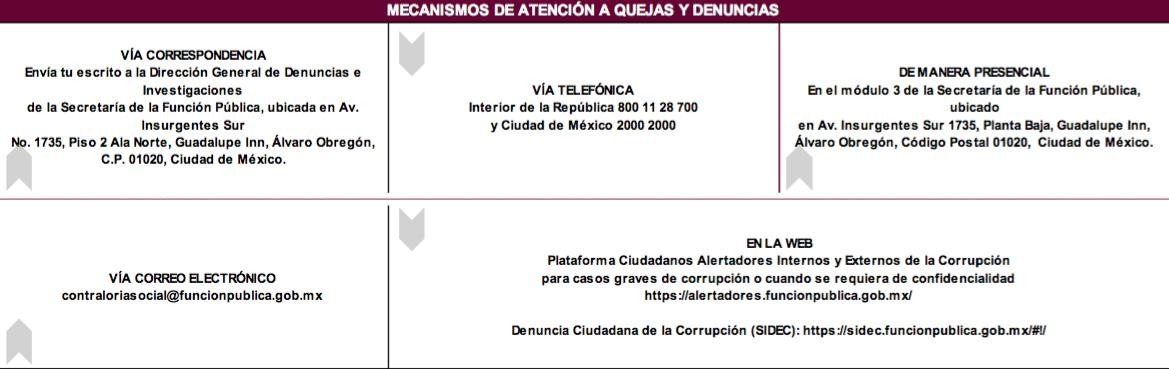 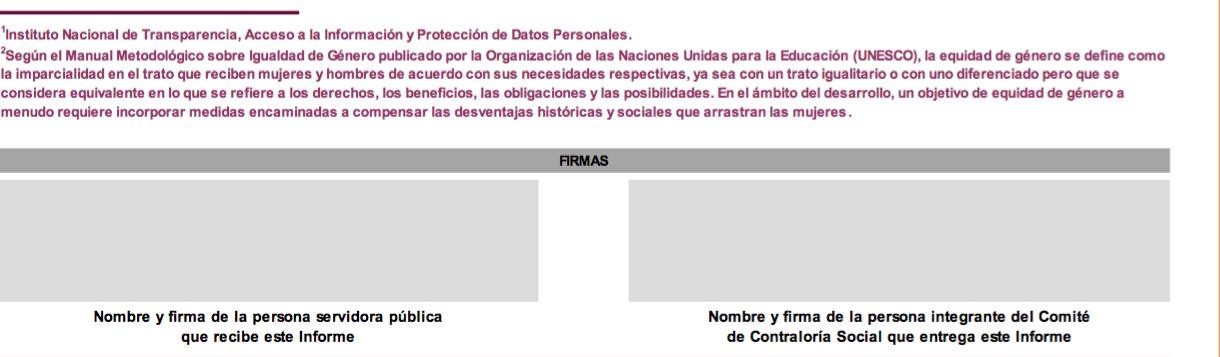 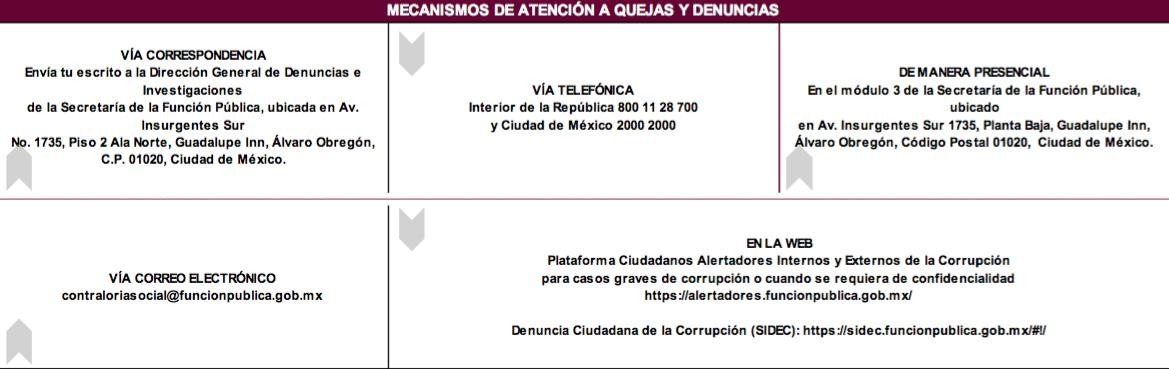 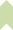 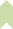 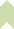 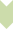 Anexo 8. Cedula de Quejas y Denuncias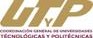 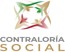 Este es el formato A8 Cédula de Quejas y Denuncias a utilizar en caso de alguna queja o denuncia para el Programa PRODEP 2021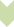 Anexo 9. Reporte de Quejas y Denunciasformato A9 referente al Control de Quejas y Denuncias de Contraloría Social para el caso de los Programas PFCE o PROFEXCE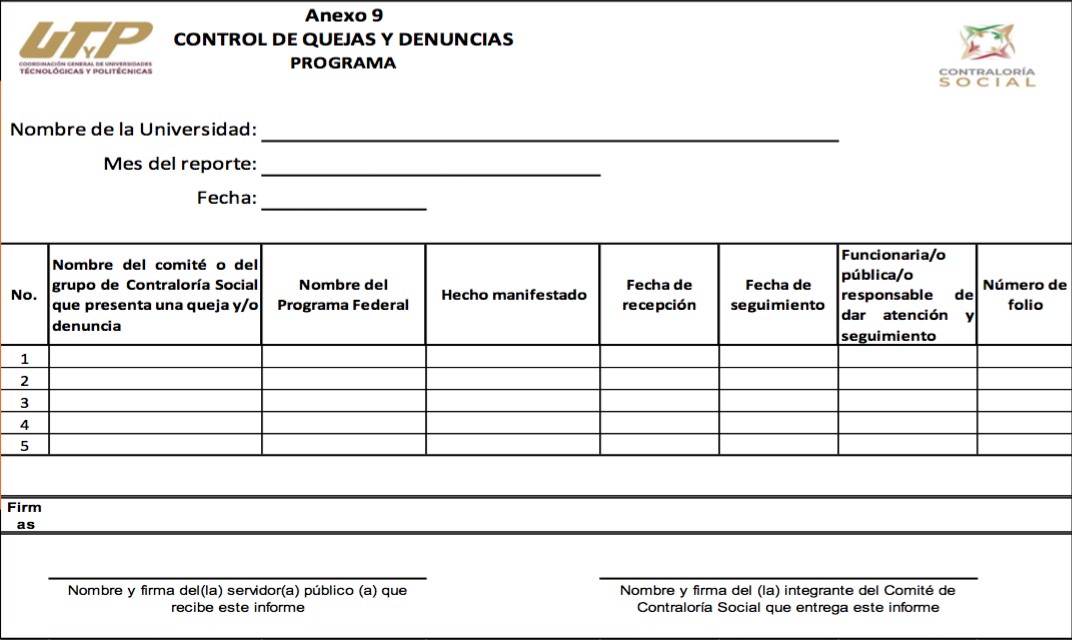 También que tengan presente que la información recibida, será revisada junto con los Órganos Internos de Control correspondientes para fortalecer la atención a quejas y denuncias.Es importante que sepan que las quejas y/o denuncias presentadas por parte de las Contralorías Sociales por cualquier medio, se compartirán con la Coordinación de Vinculación con Organizaciones Sociales y Civiles de la SFP de manera mensual a través de la DGUTyP.Medios para presentar quejas y denuncias por parte de los miembros del Comité de Contraloría Social o Beneficiarios:En la Secretaria de la Función Pública:Denuncia Ciudadana de la Corrupción (SIDEC): https://sidec.funcionpublica.gob.mx/#!/Vía correspondencia: Envía tu escrito a la Dirección General de Denuncias e Investigaciones de la secretaría de la Función pública en Av.Insurgentes Sur No. 1735, Piso 2 Ala Norte, Guadalupe Inn, Álvaro Obregón, CP 01020, Ciudad de México.Vía telefónica: En el interior de la República al 800 11 28 700 y en la Ciudad de México 55 2000 2000Presencial: En el módulo 3 de la secretaría de la Función pública ubicado en Av. Insurgentes Sur 1735, PB, Guadalupe Inn, Álvaro Obregón,Código Postal 01020, Ciudad de México.Vía correo electrónico: contraloriasocial@funcionpublica.gob.mxPlataforma: Ciudadanos Alertadores Internos y Externos de la Corrupción. La plataforma de alertadores está diseñada para atender casos graves de corrupción y/o en los que se requiere confidencialidad: https://alertadores.funcionpublica.gob.mxAplicación “Denuncia Ciudadana de la Corrupción”.En la Instancia NormativaCorreo electrónico especial: quejas_denuncias@nube.sep.gob.mx, con el objeto de facilitar a los miembros de las comunidades universitarias y población en general, la emisión de preguntas y/o sugerencias o, en su caso, inconformidades sobre el desarrollo de los proyectos apoyados conrecursos del Programa de Programa para el Desarrollo Profesional Docente (PRODEP) Directamente en la Subdirección de Evaluación de la Coordinación General, con la Lic. Sonia Tapia García, Subdirectora de Evaluación o con la Mtra. María del Consuelo Romero Sánchez, Jefe de Departamento de Evaluación Institucional, en Av. Universidad 1200, Colonia Xoco, AlcaldíaBenito Juárez, Ciudad de México, México C.P. 03330; o bien,Telefónicamente: Comunicarse al (01 55) 3601 1610 o al Conmutador de la SEP: (0155) 3601-1600, extensiones 67150 o 67146,Correos electrónicos personales: stapia@nube.sep.gob.mx o consuelo.romero@nube.sep.gob.mxMecanismos para la captación y seguimientoImportante:El seguimiento se realizará por lo menos dos veces al año, el primero será un mes después de que se solicite a las Instancias Ejecutoras el inicio de las actividades de CS y el segundo al final del ejercicioMecanismos para la captación y seguimientoCada IE deberá realizar en su respectiva página WEB lo siguiente:Ubicar una liga de acceso para consultar la información concerniente a la Contraloría Social del PRODEP, utilizando para ello el siguiente logotipo: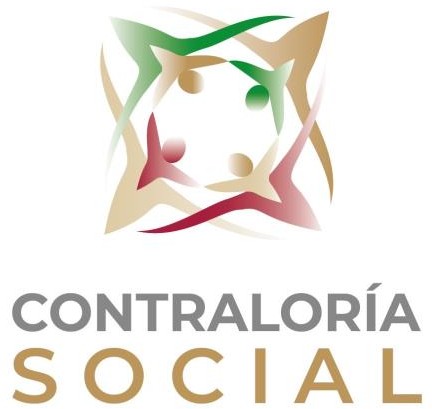 Al ingresar debe estar diferenciado el ejercicio fiscal que se trate y el Programa, para estar en condiciones dediferenciarlos y consultarlos en los próximos años.IMPORTANTE:Deberán de subir la información en las Actividades de Contraloría Social en la Sección de Contraloría Social en la Página WEB de la universidad y posteriormente en el Sistema Informático de Contraloría Social (SICS), una vez que la secretaría de la Función pública lo indique, debido a la actualización de éste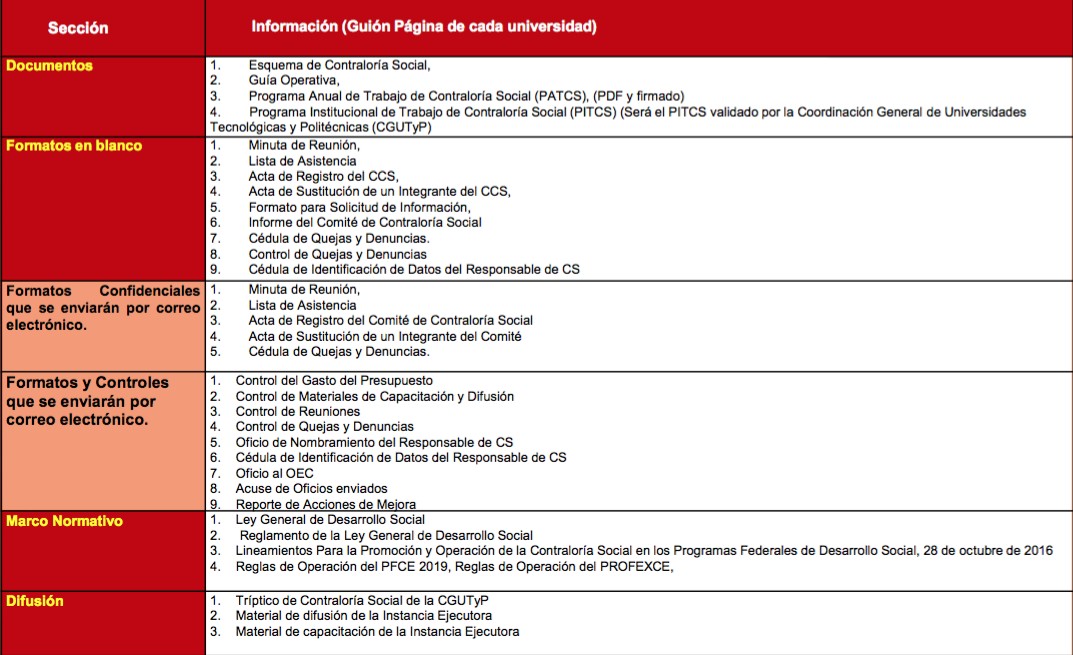 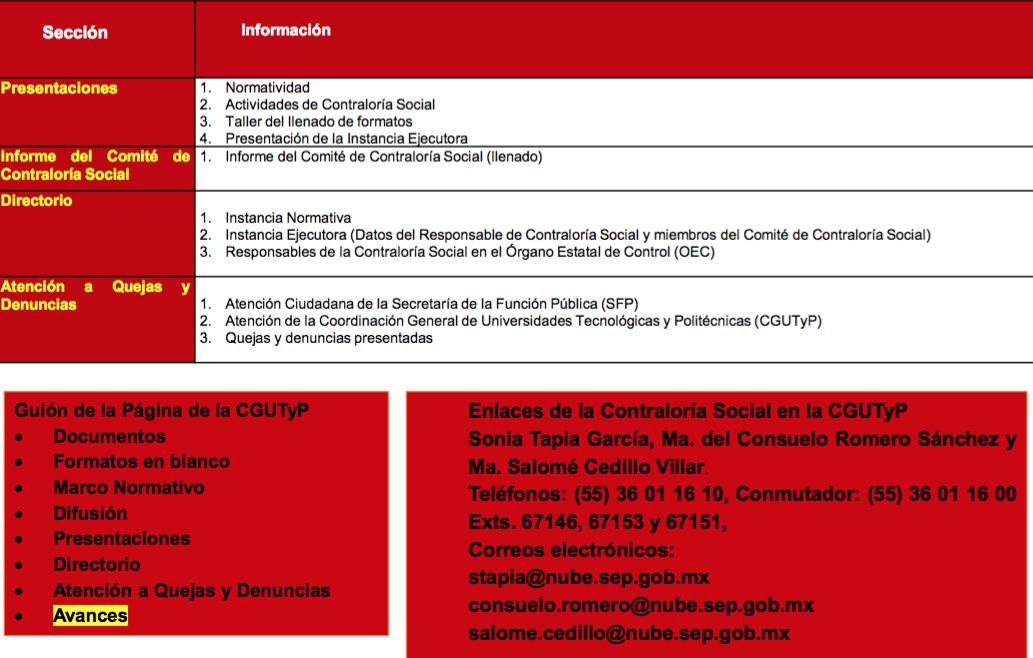 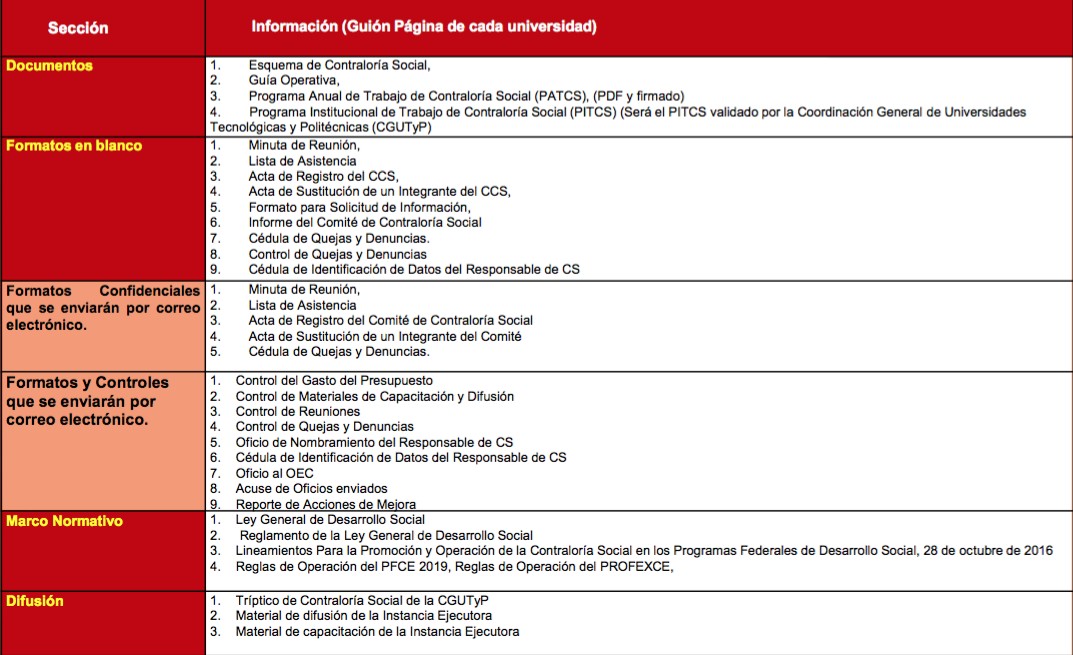 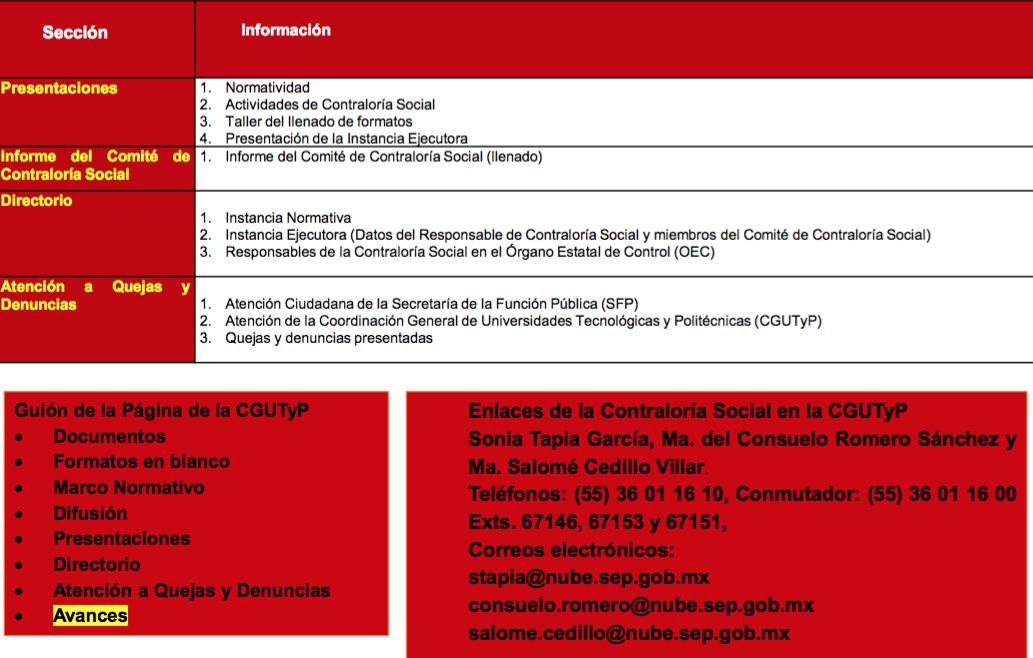 